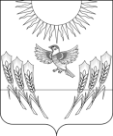 АДМИНИСТРАЦИЯ ВОРОБЬЕВСКОГО МУНИЦИПАЛЬНОГО РАЙОНА ВОРОНЕЖСКОЙ ОБЛАСТИП О С Т А Н О В Л Е Н И Еот   04.06.2015                                        №  257      	    	      с. ВоробьевкаОб утверждении Положения о порядке расходования средств резервного фонда администрации муниципального района для предупреждения и ликвидации чрезвычайных ситуацийВ соответствии с п. 2 статьи 11 и статьей 25 Федерального закона от 21 декабря . № 68-ФЗ «О защите населения, территорий от чрезвычайных ситуаций природного и техногенного характера», положениями статьи 81 Бюджетного кодекса Российской Федерации, администрация Воробьевского муниципального района  постановляет:     	1. Утвердить Положение о порядке расходования средств резервного фонда администрации Воробьевского муниципального района, согласно приложению.	2. Признать утратившими силу постановление администрации Воробьевского муниципального района Воронежской области от 12.08.2011 г. № 303 «О порядке использования бюджетных средств резервного фонда администрации Воробьевского муниципального района».3. Контроль  исполнения настоящего постановления возложить на исполняющего обязанности заместителя главы администрации – начальника отдела по строительству, архитектуре, транспорту и ЖКХ администрации муниципального района, председателя КЧС Гриднева Д.Н.Глава администрациимуниципального района                                                                    А.В. ПищугинПриложение к постановлению администрации муниципального района       от  _______________   №  Положениео порядке расходования средств резервного фонда администрации Воробьевского  муниципального района  1. Общие положения.1.1. Настоящее положение о порядке расходования  средств резервного фонда администрации  Ворорбьевского  муниципального района  (далее – резервный фонд ЧС) разработано в с соответствии со статьей 81 Бюджетного Кодекса Российской Федерации и определяет направления использования средств резервного фонда, цели, на которые они выделяются, и условия их предоставления, порядок принятия решения о выделении средств из резервного фонда и основание для их выделения, осуществление контроля за целевым использованием средств резервного фонда ЧС.1.2. Резервный фонд ЧС создается в расходной части  бюджета   Воробьевского муниципального района.  Размер резервного фонда ЧС формируется исходя из прогнозируемых видов и масштабов чрезвычайных ситуаций (их последствий) и устанавливается при утверждении местного бюджета на очередной финансовый год и плановый период.2. Направления использования средств резервного фонда ЧССредства резервного фонда ЧС предназначены для экстренного привлечения необходимых финансовых средств на финансовое обеспечение мероприятий, связанных с предупреждением и ликвидацией чрезвычайных ситуаций природного и техногенного характера (далее – чрезвычайные ситуации) локального и муниципального характера, а также более масштабного характера, если последние затронули территорию муниципального района.3. Цели расходования средств резервного фонда ЧССредства резервного фонда ЧС расходуются на следующие цели:3.1. На мероприятия, связанные с предупреждением возникновения чрезвычайных ситуаций и смягчением возможных последствий стихийных бедствий, в том числе:а) приобретение аварийных запасов, оборудования и материальных ресурсов, необходимых в период прохождения весеннего половодья и пожароопасного сезона;б) приобретение медицинского имущества, оборудования и медицинских средств индивидуальной защиты, необходимых для проведения медицинских,  санитарно-гигиенических  и противоэпидемиологических мероприятий.3.2. На мероприятия, связанные с ликвидацией последствий чрезвычайных ситуаций, в том числе:а) проведение аварийно-спасательных работ;б) проведение неотложных аварийно-восстановительных работ на объектах жилищно-коммунального хозяйства, социальной сферы, промышленности, транспортной инфраструктуры, связи и сельского хозяйства, находящихся в собственности органов местного самоуправления муниципальных образований муниципального района и пострадавших в результате чрезвычайной ситуации, включая разработку проектно-сметной документации на восстановительные работы; в)  развертывание и содержание в течение необходимого срока (но не более одного месяца) пунктов временного проживания и питания для эвакуируемых граждан;г) закупку, организацию кратковременного хранения и доставку материальных ресурсов для первоочередного жизнеобеспечения пострадавших граждан.4. Условия предоставления средств из резервного фонда ЧС.Финансирование мероприятий по предупреждению и ликвидации чрезвычайных ситуаций из резервного фонда ЧС производится в тех случаях, когда угроза возникновения или возникшая чрезвычайная ситуация достигла таких масштабов, при которых для предупреждения и ликвидации чрезвычайных ситуаций недостаточно собственных средств предприятий, учреждений и организаций (далее – организации), средств   администраций сельских поселений, а также страховых фондов и других источников. Возмещение расходов местного бюджета, связанных с предупреждением и ликвидацией последствий чрезвычайных ситуаций, произошедших по вине юридических или физических лиц, осуществляется в соответствии с действующим законодательством.5. Порядок принятия решения о выделении средств из резервного фонда ЧС.В случае недостаточности средств руководители организаций,  администрации сельских поселений  не позднее 5 дней с даты возникновения чрезвычайной ситуации могут обращаться соответственно в администрацию Воробьевского  муниципального района с просьбой о выделении средств из резервного фонда ЧС, содержащей размер и обоснование запрашиваемых средств и цель их использования.В обращении должны быть указаны:- данные о количестве пострадавших людей (погибших или получивших ущерб (вред), причиненный их здоровью);- размер материального ущерба и объемы, направленные на предупреждение и ликвидацию чрезвычайных ситуаций;- размер выделенных и израсходованных на ликвидацию чрезвычайной ситуации средств организаций и местных бюджетов с указанием свободного остатка финансовых средств соответствующего бюджета по состоянию на дату чрезвычайной ситуации, в том числе резервного фонда, страховых фондов и иных источников.Обращение, в котором отсутствуют указанные сведения, возвращается без рассмотрения.           По распоряжению председателя комиссии по предупреждению и ликвидации чрезвычайных ситуаций (далее КЧС) муниципального района помощник главы администрации муниципального района   с участием   заинтересованных служб в 5-дневный срок  готовит в установленном порядке документы, обосновывающие размер запрашиваемых бюджетных ассигнований для вынесения на заседание КЧС муниципального района вопроса о предоставлении средств из резервного фонда ЧС на финансовое обеспечение мер по предупреждению и ликвидации чрезвычайных ситуаций и последствий стихийных бедствий.В период подготовки документов на заседание КЧС муниципального района организации, администрации сельских поселений, обратившиеся с просьбой о выделении средства из резервного фонда ЧС, представляют в администрацию Воробьевского муниципального района документы, подтверждающие факт произошедшей чрезвычайной ситуации, обосновывающие необходимость выделения бюджетных ассигнований и размер запрашиваемых средств (далее - обосновывающие документы), включая сметно-финансовые расчеты, данные о размере материального ущерба, размере израсходованных на ликвидацию чрезвычайной ситуации средств организаций, соответствующих бюджетов, страховых фондов и  иных источников, о наличии собственных резервов финансовых ресурсов, а также в случае необходимости – заключения комиссии, экспертов и т.д. В администрацию Воробьевского муниципального района представляются следующие обосновывающие документы:- протокол заседания   КЧС организации, сельского поселения с предложением о введении режима чрезвычайной ситуации;- протокол заседания КЧС организации, сельского поселения об отмене режима чрезвычайной ситуации;- решение   администрации сельского поселения о введении для органов управления и сил муниципального звена территориальной подсистемы РСЧС режима повышенной готовности или режима чрезвычайной ситуации;- акты обследования на каждый поврежденный объект с указанием характера и объемов разрушений (повреждений);- при проведении аварийно-спасательных работ представляются договоры, счета-фактуры с приложением расчетов произведенных затрат;- сметные локальные расчеты на проведение неотложных аварийно-восстановительных работ по каждому объекту (в качестве приложения к акту обследования);- стоимостные ведомости материалов, необходимых для проведения первоочередных аварийно-восстановительных работ (в качестве приложения к локальным сметным расчетам); - основные сведения о прямом материальном ущербе; - справки страховых организаций;- справка государственного учреждения «Воронежский областной центр по гидрометеорологии и мониторингу окружающей среды» о факте стихийного гидрометеорологического явления;- акт расследования причины аварии, составленный  администрацией сельского поселения, обосновывающий чрезвычайную ситуацию техногенного характера;- акт о пожаре, составленный руководителем тушения пожара ПЧ - № 37 по охране Воробьевского муниципального района;- постановление об отказе в возбуждении уголовного дела, вынесенное отделом надзорной деятельности по Бутурлиновскому и Воробьевскому районам Главного управления МЧС Росси по Воронежской области (в качестве приложения к акту о пожаре);- выписка из реестра муниципальной собственности с указанием порядкового номера, года ввода в эксплуатацию и собственника пострадавшего объекта;- фотодокументы (на оборотной стороне указывается наименование объекта, поврежденного в результате чрезвычайной ситуации, населенного пункта, в котором расположен поврежденный объект, вид чрезвычайной ситуации, дата ее возникновения. Указанные сведения заверяются подписью лица, специально уполномоченного на решение задач в области защиты населения и территории от чрезвычайных ситуаций и гражданской обороны при местной администрации и печатью  администрации сельского поселения).Если обратившаяся в администрацию Воробьевского  муниципального района с просьбой о выделении средств из резервного фонда  организация, администрация сельского поселения в течение 5 дней не представила обосновывающие документы, секретарь КЧС муниципального района       докладывает об этом  председателю КЧС муниципального района и вопрос об оказании помощи не рассматривается.Координацию подготовки и контроль за своевременным представлением обосновывающих документов, обобщение и экспертизу представленных обосновывающих документов  осуществляет ответственный секретарь КЧС  муниципального района. При отрицательных результатах экспертизы обосновывающих документов организации,   администрации сельских поселений в течение 3 рабочих дней вносят соответствующие изменения в обосновывающие документы с учетом полученных замечаний.При принятии КЧС муниципального района решений о выделении средств из резервного фонда ЧС, секретарь КЧС муниципального района  совместно с финансовым отделом администрации Воробьевского муниципального района, другими заинтересованными структурными подразделениями, вносит соответствующие предложения в администрацию Воробьевского муниципального района в форме проекта постановления  администрации Воробьевского муниципального района о выделении денежных средств.Финансирование последующих мероприятий по восстановлению объектов, пострадавших в результате чрезвычайной ситуации, осуществляется за счет собственных средств организаций, бюджетов сельских поселений и других источников. В случае принятия   КЧС муниципального района решения об отказе в выделении средств из резервного фонда   секретарь КЧС    муниципального района  уведомляет об этом заявителя.6. Основание для выделения средств из резервного фонда ЧС.Основанием для выделения средств из резервного фонда ЧС является постановление   администрации Воробьевского муниципального района. В постановлении в обязательном порядке указывается получатель (получатели) средств, размер выделяемых бюджетных ассигнований, их целевое назначение, лица, ответственные за целевое использование средств, срок представления в администрацию Воробьевского муниципального района отчета о целевом использовании средств, должностное лицо, на которое возложен контроль за исполнением данного распоряжения.Проект постановления  администрации   Воробьевского муниципального района о выделении средств из резервного фонда ЧС в обязательном порядке подлежит согласованию с финансовым отделом  администрации Воробьевского  муниципального района. Согласование проводится только после представления заинтересованными организациями соответствующих сметно-финансовых расчетов.Подготовка проекта постановления  администрации Воробьевского муниципального района осуществляется в срок не более 3 рабочих дней с даты протокольного решения Комиссии.  Использование средств резервного фонда ЧС на цели, не предусмотренные распоряжением   администрации Воробьевского муниципального района, не допускается.7. Осуществление контроля за целевым использованием средств резервного фонда ЧС. Администрации сельских поселений, организации, в распоряжение которых выделены средства резервного фонда, несут ответственность за целевое использование этих средств в порядке, установленном законодательством Российской Федерации, и в срок, определенный постановлением    администрации Воробьевского муниципального района представляют в финансовый	отдел администрации  Воробьевского муниципального района отчет об использовании средств резервного фонда ЧС по установленной форме.Контроль за выделением средств из резервного фонда ЧС и представлением отчетов об их целевом использовании осуществляет финансовый	отдел администрации  Воробьевского муниципального района.Средства резервного фонда ЧС, предоставленные в соответствии с распоряжением администрации  Воробьевского муниципального района, подлежат  использованию в течение финансового года для исполнения расходных обязательств по предназначению. Средства резервного фонда ЧС подлежат возврату в местный бюджет в случаях установления их нецелевого использования либо частичного их использования в пределах фактической потребности (экономия).